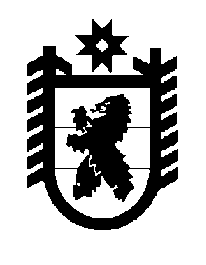 Российская Федерация Республика Карелия    ПРАВИТЕЛЬСТВО РЕСПУБЛИКИ КАРЕЛИЯПОСТАНОВЛЕНИЕот 22 марта 2013 года № 109-Пг. Петрозаводск О внесении изменений в постановление ПравительстваРеспублики Карелия от 16 февраля 2012 года № 53-П Правительство Республики Карелия п о с т а н о в л я е т:Внести в Комплекс мер по модернизации региональной системы общего образования на 2012 год, утвержденный постановлением Правительства Республики Карелия от 16 февраля 2012 года № 53-П                     «О финансовом обеспечении модернизации региональной системы общего образования в 2012 году» (Собрание законодательства Республики Карелия, 2012, № 2, ст. 261; № 3, ст. 448; № 9, ст. 1620), с изменениями, внесенными постановлением Правительства Республики Карелия                      от 18 декабря 2012 года № 396-П, следующие изменения:1. Приложение № 1 к Комплексу мер изложить в следующей редакции:«Приложение № 1 к Комплексу мерПеречень мероприятий Комплекса мер2. В пункте 1 таблицы приложения № 2 к Комплексу мер: в подпункте 1.1.1 цифры «21704» заменить цифрами «22173,9»;в подпункте 1.1.2 цифры «21704» заменить цифрами «22173,9».3. В графе «IV квартал» таблицы приложения № 3 к Комплексу мер:цифры «524762351» заменить цифрами «534148650»;цифры «13,26» заменить цифрами «15,3».            Глава Республики  Карелия                                                                 А.П. Худилайнен№ п/пМероприятиеОбъемы финансирования (тыс. рублей)Объемы финансирования (тыс. рублей)Объемы финансирования (тыс. рублей)Объемы финансирования (тыс. рублей)Объемы финансирования (тыс. рублей)Объемы финансирования (тыс. рублей)№ п/пМероприятиевсегов том числев том числев том числев том числев том числе№ п/пМероприятиевсегофедеральный бюджет (субсидия)бюджет субъекта Российской Федерациибюджет субъекта Российской Федерациибюджет субъекта Российской Федерациибюджет субъекта Российской Федерации№ п/пМероприятиевсегофедеральный бюджет (субсидия)всегорегиональ-ныйбюджетместные бюджетывнебюд-жетные источники123456781.Приобретение оборудования, в том числе:126054,043125318,643735,400735,4000,0000,0001.1учебно-лабора-торное оборудо-вание24509,98824509,9880,0000,0000,0000,0001.2учебно-производ-ственное обору-дование3026,8503026,8500,0000,0000,0000,000123456781.3спортивное оборудование для общеобразователь-ных учреждений6045,4376045,4370,0000,0000,0000,0001.4спортивный инвентарь для общеобразователь-ных учреждений5861,9175861,9170,0000,0000,0000,0001.5компьютерное оборудование60305,37859912,978392,400392,4000,0000,0001.6оборудование для организации медицинского обслуживания обучающихся3636,9553556,95580,00080,0000,0000,0001.7оборудование для школьных столовых22667,51822404,518263,000263,0000,0000,0001.8оборудование для проведения государственной (итоговой) аттестации обучающихся 0,0000,0000,0000,0000,0000,0002.Приобретение транспортных средств для перевозки обучающихся24157,04124157,0410,0000,0000,0000,0003.Пополнение фондов школьных библиотек12473,23112473,2310,0000,0000,0000,0004.Развитие школьной инфраструктуры (текущий ремонт с целью обеспечения выполнения требо-ваний к санитарно-бытовым условиям и охране здоровья обучающихся, а также с целью подготовки помещений для установки оборудования)38234,70838234,7080,0000,0000,0000,0005.Повышение квалификации, профессиональная переподготовка руководителей общеобразова-тельных учрежде-ний и учителей7766,8195701,8192065,0002065,0000,0000,000123456786.Модернизация общеобразователь-ных учреждений путем организации в них дистанцион-ного обучения для обучающихся, в том числе:26316,49511251,89515064,60015064,6000,0000,0006.1увеличение пропускной способности и оплата интернет-трафика15064,6000,00015064,60015064,6000,0000,0006.2обновление программного обеспечения и приобретение электронных образовательных ресурсов11251,89511251,8950,0000,0000,0000,0007.Осуществление мер, направленных на энергосбереже-ние в системе общего образова-ния122297,663122297,6630,0000,0000,0000,0008.Проведение капитального ремонта зданий общеобразователь-ных учреждений0,0000,0000,0000,0000,0000,0009.Проведение реконструкции зданий обще-образовательных учреждений0,0000,0000,0000,0000,0000,000ИтогоИтого357300,000339435,00017865,00017865,0000,0000,000».